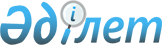 О внесении изменений и дополнения в решение акима села Мунайшы от 14 июля 2008 года №135 "О присвоении наименований микрорайонам подготовленной для строительства новых жилых домов в селе Мунайшы"Решение акима села Мунайшы Каракиянского района Мангистауской области от 12 июля 2017 года № 42. Зарегистрировано Департаментом юстиции Мангистауской области 11 августа 2017 года № 3405.
      Заголовок в редакции решения акима села Мунайшы Каракиянского района Мангистауской области от 23.12.2020 № 42 (вводится в действие по истечении десяти календарных дней после дня его первого официального опубликования).

      Примечание РЦПИ.

      В тексте документа сохранена пунктуация и орфография оригинала.
      В соответствии с пунктом 1, статьи 2 Закона Республики Казахстан от 23 января 2001 года "О местном государственном управлении и самоуправлении в Республике Казахстан", аким села Мунайшы РЕШИЛ:
      1. Внести в решение акима села Мунайшы от 14 июля 2008 года № 135 "О присвоении наименований микрорайонам подготовленной для строительства новых жилых домов в селе Мунайшы" (зарегистрировано в Реестре государственной регистрации нормативных правовых актов за № 11-4-63, опубликовано в газете "Қарақия" от 12 августа 2008 года) следующие изменения и дополнение:
      В указанном решение:
      1) название текста изложить в новой редакции:
      "О присвоении наименований микрорайонам подготовленной для строительства новых жилых домов в селе Мунайшы";
      2) преамбулу изложить в новой редакции:
      "В соответствии с Законами Республики Казахстан от 23 января 2001 года "О местном государственном управлении и самоуправлении в Республике Казахстан", от 8 декабря 1993 года "Об административно–территориальном устройстве Республики Казахстан", от 21 января 2013 года "О внесении изменений и дополнений в некоторые законодательные акты Республики Казахстан по вопросам ономастики", от 6 апреля 2016 года "О правовых актах" и с учетом мнения населения аула, аким села Мунайшы РЕШИЛ:
      3) пункт 2 изложить в новой редакции:
      "Акиму села Мунайшы (Джулбаев Р.) обеспечить государственную регистрацию настоящего решения в органах юстиции, его официальное опубликование в Эталонном контрольном банке нормативных правовых актов Республики Казахстан и в средствах массовой информации.";
      4) дополнить пунктом 3:
      "Настоящее решение вступает в силу со дня государственной регистрации в органах юстиции и вводится в действие по истечении десяти календарных дней после дня его первого официального опубликования.".
      Сноска. Пункт 1 с изменениями, внесенным решением акима села Мунайшы Каракиянского района Мангистауской области от 23.12.2020 № 42 (вводится в действие по истечении десяти календарных дней после дня его первого официального опубликования).


      2. Контроль за исполнением настоящего решения оставляю за собой.
      3. Настоящее решение вступает в силу со дня государственной регистрации в органах юстиции и вводится в действие по истечении десяти календарных дней после дня его первого официального опубликования. 
					© 2012. РГП на ПХВ «Институт законодательства и правовой информации Республики Казахстан» Министерства юстиции Республики Казахстан
				
      Аким

Р. Джулбаев
